附件2：中国木材与木制品行业企业信用等级评价申报书（生产型2017版）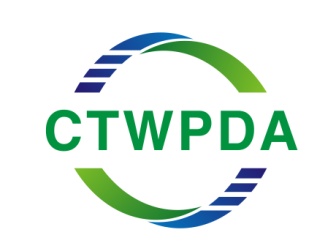 申请单位：                                联 系 人：                                联系电话：                                E-Mail：                                申请日期：            年       月       日中国木材与木制品流通协会印制承 诺 书本单位自愿申请参加中国木材与木制品行业企业信用等级评价；同意将企业名称、组织机构代码、信用等级、通讯地址、电话、邮编、主营业务及产品等基本信息在媒体上公开。本单位承诺，在申请本行业企业信用等级评价中所提交的证明材料、数据和资料全部真实、合法、有效，复印件与原件内容相一致，并对因材料虚假所引发的一切后果负法律责任。本单位承诺在今后的使用的《进口原木采购合同》中增加一项内容：即原木、锯材供货商保证所供原木、锯材来源不是来自非法采伐的，是合法的。本企业符合下列条件：1、在中国境内注册登记满三个会计年度的从事木材及木制品生产、流通的企业。2、近三年均有主营业务收入；企业处于持续经营状态，非即将关、停的企业。3、近三年的经营活动中没有重大违法记录、行政管理机构通报记录和重大投诉记录。法人代表签字：（单位公章）年       月        日企业提交相关材料目录企业根据实际情况，需提交以下资料，带*标记的为必须提交的材料;复印件均须加盖企业公章。*经过年检的营业执照（副本）、组织机构代码证（副本）、税务登记证（副本）、注册验资报告（最近一次注册资本变更的验资报告）复印件；注：三证合一地区不必提供组织机构代码证（副本）、税务登记证（副本）《进出口许可证》及海关、商检部门等部门颁发的相关证书复印件；*中国木材与木制品流通协会会员证书复印件;*提供会计事务所审计的最近三年年度财务报告（资产负债表、损益表、现金流量表）复印件；*企业目前的组织结构图；企业相关制度（包括公司章程、信用管理制度）的文件；公司在市场定位、市场前景、发展战略等方面计划及方案的情况说明；企业购销合同样本原件；企业已获各项资质（商标、专利、资质许可）、复印件；获得的管理体系认证；企业已获得的各项荣誉、法人代表荣誉证书复印件；企业参加促进环境可持续发展、社会公益活动、环保活动所获荣誉的复印件；其他可以证明企业资信情况的文件或材料。一、公司基本素质1、企业信息备案表2、资本构成情况注1：请按股权比例由大到小排序；注2：出资额默认币种为人民币，其他币种请注明；注3：非上市公司，请将公司所有股东情况全部列出；上市公司，可以只列公司前五名股东持股情况，其他的股份以“其他流通股股东”的形式列出，保证公司各股东持股比例之和为100％；注4：出资形式请选择①货币、②实物、③知识产权、④土地使用权、⑤工业产权、⑥非专利技术、⑦劳动积累、⑧劳务；注5：股东类别性质包括：法人股东、自然人股东。3、分支机构情况注：隶属关系包括：分公司、控股子公司、参股公司、代表处。二、企业管理情况1、企业治理结构概述2、人力资源管理注：董事长与总经理为同一人，填写一个即可。3、购销管理4、质量及售后管理5、信用风险管理6、应收账款管理7、信息化管理三、企业经营状况1、基本经营状况2、原材料采购3、产品销售4、资质及认证5、品牌建设6、技术研发7、生产技术、设备四、财务状况五、信用记录1、社会信用记录2、投诉及履约情况3、社会责任履行4、企业社会荣誉记录企业信息备案表企业信息备案表项目 说明1、企业名称   Enterprise name 2、组织机构代码   Organization Code3、工商注册号（或统一社会信用代码）   Registration Number with the Administration for Industry & Commerce4、法定代表人   Legal Representative5、法定代表人身份证号此项不对外公开   ID Number of Legal Representative此项不对外公开6、注册资本   Registered Capital7、所属行业   Sector8、所属地区精确到地、市   Region精确到地、市9、注册地址   Registered Address10、经营地址   Business Address11、邮编   Post Code12、企业网址   Website13、联系电话   Telephone14、传真   Fax15、经营范围   Business Scope16、主营业务   Main Business17、主要产品   Main Products注：此表用于备案使用。注：此表用于备案使用。18、注册日期19、成立日期（始建于）20、公司性质注21、E-mail22、联系人注：公司性质是指国有、民营、合资、外资、上市公司；三证合一地区不必填写组织机构代码。注：公司性质是指国有、民营、合资、外资、上市公司；三证合一地区不必填写组织机构代码。序号股东名称股东性质出资额（万元）出资形式实到资金（万元）出资比例(%)12345合计序号机构名称地址隶属关系注册资本(万元)主营业务12345注：企业目前的组织结构（包括部门设置、部门岗位设置、各岗位职责简要说明）。主要管理人员信息主要管理人员信息主要管理人员信息主要管理人员信息主要管理人员信息主要管理人员信息主要管理人员信息主要管理人员信息主要管理人员信息主要管理人员信息主要管理人员信息董事长信息董事长信息董事长信息董事长信息董事长信息董事长信息董事长信息董事长信息董事长信息董事长信息董事长信息姓名年龄年龄性别性别性别身份证号学历学历职称职称职称从业年限从事管理工作年限从事管理工作年限从事管理工作年限从事管理工作年限工作经历起止日期起止日期主要工作经历及职务主要工作经历及职务主要工作经历及职务主要工作经历及职务主要工作经历及职务主要工作经历及职务主要工作经历及职务主要工作经历及职务工作经历工作经历工作经历荣誉时间时间主要荣誉主要荣誉主要荣誉主要荣誉主要荣誉主要荣誉主要荣誉主要荣誉荣誉荣誉行政处罚总经理信息总经理信息总经理信息总经理信息总经理信息总经理信息总经理信息总经理信息总经理信息总经理信息总经理信息姓名姓名年龄年龄性别性别身份证号身份证号学历学历职称职称从业年限从业年限从事管理工作年限从事管理工作年限从事管理工作年限工作经历工作经历起止日期起止日期主要工作经历及职务主要工作经历及职务主要工作经历及职务主要工作经历及职务主要工作经历及职务主要工作经历及职务主要工作经历及职务工作经历工作经历工作经历工作经历工作经历工作经历荣誉荣誉时间时间主要荣誉主要荣誉主要荣誉主要荣誉主要荣誉主要荣誉主要荣誉荣誉荣誉荣誉荣誉行政处罚行政处罚员工信息员工信息员工信息员工信息员工信息职工总数管理人员数财务人员数销售人员数中专以上学历人员数取得职业资格人员情况 取得职业资格人员情况 取得职业资格人员情况 取得职业资格人员情况 取得职业资格人员情况 1.取得营销人员资格证书:         人   2.取得木材检验员资格证书:         人 
3.取得财务相关资格证书:         人   4.取得职业资格证书总人数:         人1.取得营销人员资格证书:         人   2.取得木材检验员资格证书:         人 
3.取得财务相关资格证书:         人   4.取得职业资格证书总人数:         人1.取得营销人员资格证书:         人   2.取得木材检验员资格证书:         人 
3.取得财务相关资格证书:         人   4.取得职业资格证书总人数:         人1.取得营销人员资格证书:         人   2.取得木材检验员资格证书:         人 
3.取得财务相关资格证书:         人   4.取得职业资格证书总人数:         人1.取得营销人员资格证书:         人   2.取得木材检验员资格证书:         人 
3.取得财务相关资格证书:         人   4.取得职业资格证书总人数:         人员工培训员工培训员工培训培训机构（地点）○有（请简述）：                 ○无○有（请简述）：                 ○无培训制度建设○有（请简述）：                 ○无○有（请简述）：                 ○无培训方案（方式）及培训时间○有（请简述）：                 ○无○有（请简述）：                 ○无专职培训人员○有（请简述）：                 ○无○有（请简述）：                 ○无最近一年接受各类培训的员工数/总员工数（%）最近一年接受各类培训的员工数/总员工数（%）注：以上内容请提供相关附件说明注：以上内容请提供相关附件说明注：以上内容请提供相关附件说明员工权益保护员工权益保护近一年度员工工资上涨幅度（%）职工保险缴纳情况□养老保险    □失业保险   □医疗保险     □工伤保险    □生育保险   □住房公积金采购渠道○ 企业原材料采购具有稳定渠道、现有供应商经营状况的波动对公司采购数量及成本影响很小。○ 企业与供应商讨价还价的能力较强，现有供应商经营状况的波动对公司采购及成本影响不大。○ 企业与供应商讨价还价的能力一般，现有供应商经营状况的波动对公司采购及成本有一定影响。 ○ 企业与供应商讨价还价的能力较低，现有供应商经营状况的波动对公司采购及成本有较大影响。销售渠道销售渠道营销团队成立年限（年）销售网点建设情况网点数量：      个   营销网点主要分布区域国外营销机构建设机构数量：      个  渠道销售管理制度○有　    ○无　营销人员激励制度○有　    ○无　　营销方式产品抽检产品抽检产品抽检产品抽检年份2014年2015年2016年抽检结果○合格（合格率：      %）○不合格○合格（合格率：     %）○不合格○合格（合格率：     %）○不合格产品质量水平产品质量水平产品质量水平产品质量水平○ 产品质量达到国际先进水平○ 产品质量达到国内领先水平○ 产品质量达到国内行业平均水平○ 产品质量达到国际先进水平○ 产品质量达到国内领先水平○ 产品质量达到国内行业平均水平○ 产品质量达到国际先进水平○ 产品质量达到国内领先水平○ 产品质量达到国内行业平均水平○ 产品质量达到国际先进水平○ 产品质量达到国内领先水平○ 产品质量达到国内行业平均水平售后服务管理售后服务管理售后服务管理售后服务管理售后服务部门○有  部门：                        ○无○有  部门：                        ○无○有  部门：                        ○无售后服务人数             人售后服务团队成立年限           年售后服务理念售后服务承诺售后服务制度注：以上内容请提供相关附件说明注：以上内容请提供相关附件说明注：以上内容请提供相关附件说明注：以上内容请提供相关附件说明分类项目制度建设执行情况客户管理客户的资信调查制度□有；□无□很好；□较好；□一般；□较差 客户管理客户的风险评价制度□有；□无□很好；□较好；□一般；□较差客户管理客户分级并逐级授信□有；□无□很好；□较好；□一般；□较差客户管理客户资料的管理制度□有；□无□很好；□较好；□一般；□较差信用管理目标和方针□有；□无□很好；□较好；□一般；□较差信用管理专门机构专职人员□有；□无信用管理兼职机构专职人员□有；□无信用管理绩效考核机制□有；□无□很好；□较好；□一般；□较差合同管理法务机构专职人员□有；□无合同管理合同签章的管理制度□有；□无□很好；□较好；□一般；□较差合同管理合同的审批制度□有；□无□很好；□较好；□一般；□较差合同管理履约控制制度□有；□无□很好；□较好；□一般；□较差合同管理失信责任追究制度□有；□无□很好；□较好；□一般；□较差合同管理合同档案管理制度□有；□无□很好；□较好；□一般；□较差应收账款管理制度应收账款管理制度应收账款管理制度坏账准备提取比例1年期    %；1-2年期    %；2-3年期    %；3年以上    %。1年期    %；1-2年期    %；2-3年期    %；3年以上    %。每月是否分析企业总体账龄结构每月是否分析企业总体账龄结构□是         □否每月是否分析每个客户的账龄结构每月是否分析每个客户的账龄结构□是         □否是否有应收账款到期前提醒客户付款的制度是否有应收账款到期前提醒客户付款的制度□有         □无是否有应收账款逾期后定期向客户追账制度是否有应收账款逾期后定期向客户追账制度□有         □无是否有抵押或担保制度是否有抵押或担保制度□有         □无应收账款账龄结构应收账款账龄结构应收账款账龄结构应收账款账龄结构项目2016年期末余额（万元）占全部应收账款的比例（%）上年末余额（万元）1年内1至2年2至3年3年以上合计信息化建设信息化建设门户网站建设情况○未建立○已建立，网址:局域网建设情况○未建立     ○已建立计算机管理已涉及的领域□设计   □计划   □采购   □库存   □生产   □销售□财务管理   □客户关系   □业务管理注：软件或应用系统包括：ERP(企业资源计划系统)、MIS(企业信息管理系统)、MPR、CAD、CAM、CRM(客户关系管理系统)、PDM、 OA（办公自动化系统）等注：软件或应用系统包括：ERP(企业资源计划系统)、MIS(企业信息管理系统)、MPR、CAD、CAM、CRM(客户关系管理系统)、PDM、 OA（办公自动化系统）等经营业绩经营业绩经营业绩经营业绩经营业绩经营业绩经营业绩年度销售收入（万元）销售收入（万元）净利润（万元）出口额（万美元）出口额（万美元）出口占比（%）2014年2015年2016年人均年产值（万元/人·年）人均年产值（万元/人·年）人均年产值（万元/人·年）人均年产值（万元/人·年）人均年产值（万元/人·年）人均年产值（万元/人·年）人均年产值（万元/人·年）2014年2014年2015年2015年2015年2016年2016年原材料采购原材料采购原材料采购原材料采购原材料采购原材料采购原材料采购原材料采购序号采购产品主要采购区域2014年2014年2015年2015年2016年序号采购产品主要采购区域采购额（万元）采购额（万元）采购额（万元）采购额（万元）采购额（万元）12345国内采购占比（%）国内采购占比（%）国外采购占比(%)国外采购占比(%)2016年主要供应商情况2016年主要供应商情况2016年主要供应商情况2016年主要供应商情况2016年主要供应商情况2016年主要供应商情况2016年主要供应商情况2016年主要供应商情况序号供应商名称供应商名称主要采购产品主要采购产品年平均采购额（万元）年平均采购额（万元）年均采购占公司采购总量比例(%)12345三年以上稳定供应商占比（%）三年以上稳定供应商占比（%）当年新增供应商占比（%）当年新增供应商占比（%）企业自参加信用评价后，签订木材采购合同份数企业自参加信用评价后，签订木材采购合同份数有“保证木材来源是合法的，不是来自非法采伐”的承诺的合同份数有“保证木材来源是合法的，不是来自非法采伐”的承诺的合同份数未做出上述承诺的主要供货商名称做出上述承诺的主要供货商名称供货数量销售产品销售产品销售产品销售产品销售产品销售产品销售产品销售产品序号主要产品名称主要销售区域2014年2014年2015年2015年2016年序号主要产品名称主要销售区域销售额（万元）销售额（万元）销售额（万元）销售额（万元）销售额（万元）12345内销金额占比（%）内销金额占比（%）出口金额占比（%）出口金额占比（%）2016年主要客户情况2016年主要客户情况2016年主要客户情况2016年主要客户情况2016年主要客户情况2016年主要客户情况2016年主要客户情况2016年主要客户情况序号客户名称客户名称主要销售产品主要销售产品年平均销售额（万元）年平均销售额（万元）年均销售占公司销售总量比例（%）12345三年以上稳定客户占比（%）三年以上稳定客户占比（%）当年新增客户占比（%）当年新增客户占比（%）管理体系认证管理体系认证管理体系认证管理体系认证管理体系认证体系名称认证情况认证机构认证时间有效期至ISO9001质量管理体系已通过正在申报中无ISO14001环境管理体系已通过正在申报中无职业健康安全管理体系已通过正在申报中无其他认证、资质、经营许可其他认证、资质、经营许可其他认证、资质、经营许可其他认证、资质、经营许可名称认证机构认证时间有效期至享受国家优惠政策情况享受国家优惠政策情况享受国家优惠政策情况享受国家优惠政策名称起始年度有效期至木材行业相关资质许可木材行业相关资质许可木材行业相关资质许可木材行业相关资质许可木材行业相关资质许可资质名称有/无证书编号获得时间有效期至木材加工生产许可证人造板生产许可证行业相关认证行业相关认证行业相关认证有无采购经过森林认证的木材○有    ○无○有    ○无采购木材的森林认证体系名称数量所占比例（%）FSC认证商标名称商标注册机构商标注册时间近三年年均品牌建设投入           万元自有品牌销售占比（%）品牌口碑国家级荣誉：               行业荣誉：               省级荣誉：               市级荣誉：               其他：               国家级荣誉：               行业荣誉：               省级荣誉：               市级荣誉：               其他：               国家级荣誉：               行业荣誉：               省级荣誉：               市级荣誉：               其他：               注1：如有多个商标，请自行添加表格。注2：品牌口碑包括：中国驰名商标、中国名牌产品；省市级名牌产品、著名商标；行业推荐产品注1：如有多个商标，请自行添加表格。注2：品牌口碑包括：中国驰名商标、中国名牌产品；省市级名牌产品、著名商标；行业推荐产品注1：如有多个商标，请自行添加表格。注2：品牌口碑包括：中国驰名商标、中国名牌产品；省市级名牌产品、著名商标；行业推荐产品注1：如有多个商标，请自行添加表格。注2：品牌口碑包括：中国驰名商标、中国名牌产品；省市级名牌产品、著名商标；行业推荐产品技术实力技术实力技术实力技术实力高新技术企业○是          ○否○是          ○否○是          ○否企业技术中心○ 国家级企业技术中心○ 省级企业技术中心○ 其他：                  ○ 国家级企业技术中心○ 省级企业技术中心○ 其他：                  ○ 国家级企业技术中心○ 省级企业技术中心○ 其他：                  研发人员数中高级职称研发人员数2014年2015年2016年研发资金投入（万元）新产品销售收入(万元)专利、行业标准制定情况专利、行业标准制定情况专利、行业标准制定情况专利、行业标准制定情况专利、行业标准制定情况近三年申请专利数量（项）总数量发明专利使用新型专利外观设计专利近三年申请专利数量（项）近三年参与制定行业标准数量（个）设备、工艺水平设备、工艺水平设备、工艺水平设备、工艺水平设备、工艺水平处于国际先进水平处于行业内先进水平处于行业内平均水平低于行业平均水平生产设备属于国家规定需要淘汰的产品处于国际先进水平处于行业内先进水平处于行业内平均水平低于行业平均水平生产设备属于国家规定需要淘汰的产品处于国际先进水平处于行业内先进水平处于行业内平均水平低于行业平均水平生产设备属于国家规定需要淘汰的产品处于国际先进水平处于行业内先进水平处于行业内平均水平低于行业平均水平生产设备属于国家规定需要淘汰的产品处于国际先进水平处于行业内先进水平处于行业内平均水平低于行业平均水平生产设备属于国家规定需要淘汰的产品年生产能力实际产量实际销量设备开工率（%）2014年2015年2016年注：请根据产品实际情况填写“数量单位”注：请根据产品实际情况填写“数量单位”注：请根据产品实际情况填写“数量单位”注：请根据产品实际情况填写“数量单位”注：请根据产品实际情况填写“数量单位”资产负债表(单位：万元) 资产负债表(单位：万元) 资产负债表(单位：万元) 资产负债表(单位：万元) 项目名称2014年2015年2016年货币资金短期投资应收账款存货流动资产合计长期投资合计固定资产原价固定资产净额固定资产合计无形资产及其他资产合计资产总计短期借款流动负债合计长期借款长期负债合计负债合计未分配利润股东权益合计损益表(单位：万元) 损益表(单位：万元) 损益表(单位：万元) 损益表(单位：万元) 项目名称2014年2015年2016年营业（总）收入注    其中：主营业务收入          主营业务成本         销售费用         管理费用         财务费用营业利润利润总额净利润注：如财务报表中无营业（总）收入科目，可直接填写主营业务收入。注：如财务报表中无营业（总）收入科目，可直接填写主营业务收入。注：如财务报表中无营业（总）收入科目，可直接填写主营业务收入。注：如财务报表中无营业（总）收入科目，可直接填写主营业务收入。现金流量表(单位：万元)现金流量表(单位：万元)现金流量表(单位：万元)现金流量表(单位：万元)项目名称2014年2015年2016年经营活动产生的现金流入小计经营活动产生的现金流出小计经营活动产生的现金流量净额购建固定资产、无形资产和其他长期资产所支付的现金偿还债务所支付的现金分配股利、利润或偿还利息支付的现金工商信用等级○ 工商行政管理部门颁发的“重合同守信用单位”、“A类企业”等荣誉  ○ 年检通过○ 工商行政管理部门颁发的“重合同守信用单位”、“A类企业”等荣誉  ○ 年检通过海关信用等级○ A类及以上管理企业○ B类管理企业○ 无不良记录○ A类及以上管理企业○ B类管理企业○ 无不良记录银行信用等级评级银行评定等级银行信用等级○AAA  ○AA  ○A ○其他：银行信用等级○AAA  ○AA  ○A ○其他：银行信用等级○AAA  ○AA  ○A ○其他：税务信用等级税务部门颁发的“纳税信誉A类企业”等荣誉 地方政府颁发的“纳税大户”等荣誉 ○  无欠税记录税务部门颁发的“纳税信誉A类企业”等荣誉 地方政府颁发的“纳税大户”等荣誉 ○  无欠税记录2016年度纳税总额（万元）质检问题记录○ 无     ○ 有  (请详述)：○ 无     ○ 有  (请详述)：节能降耗（节能减排）○ 国家级节能降耗企业   ○ 省级节能降耗企业  ○ 市级节能降耗企业○ 在节能领域取得的其他荣誉或做出的企业努力（请详述或附相关证明材料说明）：                ○ 国家级节能降耗企业   ○ 省级节能降耗企业  ○ 市级节能降耗企业○ 在节能领域取得的其他荣誉或做出的企业努力（请详述或附相关证明材料说明）：                近三年环保资金投入累计（万元）法律诉讼记录○ 无  ○ 有（近三年重大诉讼、仲裁及相关生效法律文书，如判决书，裁定书，裁决书等）（详述或附相关证明材料说明）：○ 无  ○ 有（近三年重大诉讼、仲裁及相关生效法律文书，如判决书，裁定书，裁决书等）（详述或附相关证明材料说明）：员工投诉记录注：纳税总额包括：营业税、所得税、其他税费附加注：纳税总额包括：营业税、所得税、其他税费附加注：纳税总额包括：营业税、所得税、其他税费附加进口木材入境检验中，有无进口濒危树种违法记录（请说明）环保处罚记录合同履约率合同履约率合同履约率合同履约率合同履约率2016年签订合同份数2016年新签合同金额（万元）2016年履约的合同份数2016年合同履约率（%）未履约合同主要原因客户（服务）投诉情况客户（服务）投诉情况客户（服务）投诉情况客户（服务）投诉情况2016年客户投诉次数2015年客户投诉次数2016年客户投诉率（%）主要投诉原因社会公益与捐赠、环保 社会公益与捐赠、环保 时间内容社会荣誉社会荣誉时间内容